государственное бюджетное стационарное учреждение социального обслуживания населения «Дербетовский детский дом-интернат для умственно отсталых детей»       ПРИКАЗ15.06.2012г                                                                                                 №   53с. Дербетовка«О платных услугах населению»     Руководствуясь требованиями Гражданского Кодекса Российской Федерации, Закона Российской Федерации от 07.02.1992 N 2300-1 (ред. от 25.11.2006) "О защите прав потребителей", во исполнение распоряжения Министерства труда и социальной защиты населения Ставропольского края «О платных услугах населению», а также в целях совершенствования организации платных услуг, оказываемых населению работниками ГБСУСОН «Дербетовский ДДИ» и необходимостью дальнейшего расширения этой сферы услугПРИКАЗЫВАЮ:В целях совершенствования системы расчетов, основываясь на письме министерства труда и социальной защиты населения Ставропольского края, ввести в действие Приложения №1 «Тариф для физических и юридических  лиц за оказание услуг (выполнение работ), относящихся к основным видам деятельности».В недельный срок со дня введения в действие приказа довести до сведения работников служб, под подпись Положение о предоставлении платных услуг населению. Обеспечить информирование населения о порядке предоставления услуг по предоставлению предрейсовых и послерейсовых медосмотров оказываемых населению за дополнительную плату, путем размещения расценок на оказание платных услуг на доступных и видных местах в помещениях ГБСУСОН «Дербетовский ДДИ», организовать контроль за исполнением приказа в вверенных подразделениях. Ответственные – Харченко Г.В.:Ответственность за организацию осмотров по заявкам, оформление наряд-заказов на оказание платных услуг населению и непосредственное исполнение услуг возложить на старшую медицинскую сестру Душину Т.А  На время отсутствия старшей медицинской сестры ответственность по п.4 приказа возлагается на замещающее лицо.          Контроль за исполнением приказа оставляю за собой.Директор                              Н.В. Студеникина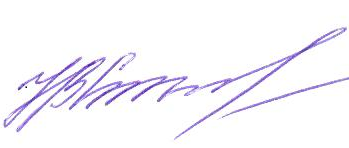 